Dear [Name of the Personal Trainer],Thanks to your encouragement that I became a better basketball player. Your commitment towards my skill development and improvement is highly appreciated. Although you treated me with toughness, I really appreciate your efforts. I could give in my best because of all your efforts and guidance.I would love to have you as my personal trainer this year as well and am looking forward to a long and fruitful association.Thank you,[Your Name]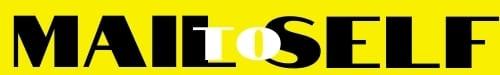 